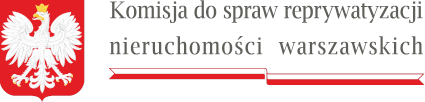 W nagłówku, po lewej stronie, znajduje się logo Komisji do spraw reprywatyzacji nieruchomości warszawskich zawierające godło państwa polskiego i podkreślenie w formie miniaturki flagi RPWarszawa, dnia 24 listopada 2021 r. Sygn. akt KR III R 29 ukośnik 21DPA myślnik III.9130.27.2021I K: 2734018Postanowienie Komisja do spraw reprywatyzacji nieruchomości warszawskich w składzie:Przewodniczący Komisji:Sebastian KaletaCzłonkowie Komisji: Wiktor Klimiuk, Łukasz Kondratko, Jan Mosiński, Bartłomiej Opaliński, Adam Zieliński,po przeprowadzeniu w dniu 24 listopada 2021 r. na posiedzeniu niejawnym czynności sprawdzających w celu stwierdzenia, czy istnieją podstawy do wszczęcia postępowania rozpoznawczego  postanawia:na podstawie art. 15 ust. 2 i ust. 3, art. 16 ust. 1 ustawy z dnia 9 marca 2017 r. o szczególnych zasadach usuwania skutków prawnych decyzji reprywatyzacyjnych dotyczących nieruchomości warszawskich, wydanych z naruszeniem prawa (Dz. U. z 2021 r. poz. 795, dalej: ustawa), wszcząć z urzędu postępowanie rozpoznawcze w sprawie decyzji Prezydenta m.st. Warszawy z dnia 17 grudnia 2014 r. nr, dotyczącej nieruchomości oznaczonej hip. jako „ „ - , stanowiącej działkę ewidencyjną nr w obrębie , uregulowanej w KW nr , położonej przy ulicy Saskiej 58, z udziałem stron: Miasta Stołecznego Warszawy, M M, G O, J P, J P, A R, U P, J O, P O, K B, P W, A K-W, A W, A A, M K, R M, A Z, D W-Z, K Z;na podstawie art. 16 ust. 2 i ust. 3 ustawy, zawiadomić strony o wszczęciu postępowania rozpoznawczego poprzez ogłoszenie w Biuletynie Informacji Publicznej.Przewodniczący KomisjiSebastian KaletaPOUCZENIE:Zgodnie z art. 10 ust. 4 ustawy z dnia 9 marca 2017 r. o szczególnych zasadach usuwania skutków prawnych decyzji reprywatyzacyjnych dotyczących nieruchomości warszawskich, wydanych z naruszeniem prawa (Dz. U. z 2021 r. poz. 795) na niniejsze postanowienie nie przysługuje środek zaskarżenia.